Message from the Practice ManagerHeating Issues:I wish to apologise to all our patients with regards to the heating issues we have been experiencing. Thank you for your patience and understanding.Patients Not Attending Appointments (DNA)There were 143 patients that did not attend their appointment in February.  If you are unable to attend your appointment, please call the surgery, 2 hours before your appointment and PRESS OPTION 1 and leave your name, date of birth and appointment details.  This will enable us to use your appointment for someone else.  Thank youOn-Line AccessThis service allows you to book and cancel appointments on-line.  To enable this service, please visit the surgery with proof of identification and the Receptionist will allocate you a password.ARE YOU A CARER?If so, please let us know by filling out one of our forms at the Front Reception Desk and hand it to the Receptionist who will provide you with an information pack.Message from PPG Type 2 Diabetes is a condition that is increasing in our population. It is possible to live well with Diabetes and to cope with this condition. There is a lot of help from the doctors and specialist diabetes nurses but that can only go so far because that patient has to learn to live with the condition. To assist with this learning process there is a free course run by the NHS called SWEET 2 which helps with all aspects of the condition and we recommend newly diagnose patient to attend this course.In addition to this there is a support group which meets each month on the 3rd Thursday at Doddinghurst Community Church. The aim of this group is to offer practical non-medical assistance in living with Diabetes. We have an email list and each month we send out a newsletter. At those meetings we have speaker who come along and give us short relevant talks. We are currently concentrating on enjoying food and live well with Diabetes. If you wish to know more about the group then please contact me and I would be pleased to see how we can help you.      Robin Maillard – Chair PPG DID YOU KNOW:-CARE NAVIGATOR PARTNERSHIPFreephone: 0300 303 9988         Email: basildonbrentwood.carenavigation@nhs.netA self-referral service whereby they can discuss what help you need and stay in touch with you over a period of weeks where necessary, to check on your progress and help you move towards improving your own health and wellbeing.  The service can provide you with assistance on the following:-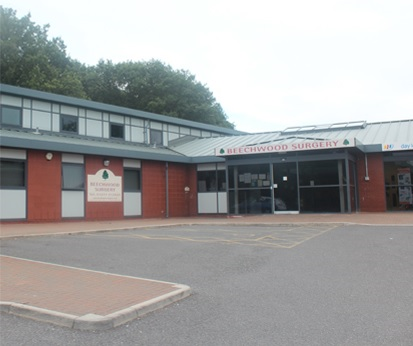 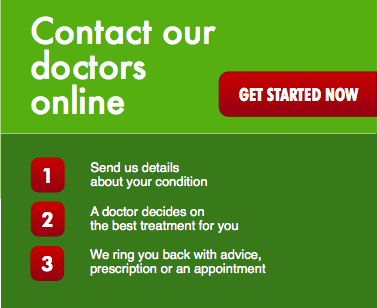 Frequent AttenderCarer for someoneDiabetesHeart DiseaseCOPDAsthmaDementiaHypertensionAnxiety – Stress – DepressionPhysical Exercise/Weight ManagementChronic PainAlcohol – Substance MisuseLearning DisabilitiesSmoking CessationSocially Isolated – Community ActivitiesFinancial or Debt ProblemsHousing or Landlord IssuesFibromyalgiaBenefits – DLA/PIP/Attendance AllowanceDomestic Violence/Victim SupportIndependent Living/AdaptionsRelationship/Family SupportCommunity Transport – MobilityUnemploymentAny other long-term conditions